Об организации и осуществлении первичного воинского учета граждан на территории Испуханского сельского поселенияВ соответствии с Конституцией Российской Федерации, федеральными законами от 31 мая 1996 года № 61-ФЗ «Об обороне», от 26 февраля 1997 года № 31-ФЗ «О мобилизационной подготовке и мобилизации в Российской Федерации», от 28 марта 1998 года № 53-ФЗ «О воинской обязанности и военной службе»,  от 06 октября 2003 года № 131-ФЗ «Об общих принципах организации местного самоуправления в Российской Федерации», от 06 февраля 2019 года № 8-ФЗ «О внесении изменений в Федеральный закон «О воинской обязанности и военной службе», постановлением Правительства Российской Федерации от 27 ноября 2006 года № 719 «Об утверждении Положения о воинском учете», Устава Испуханского сельского поселения, администрация Испуханского сельского поселения                                           п о с т а н о в л я е т:1. Утвердить Инструкцию по организации и осуществлению первичного воинского учета на территории  Испуханского сельского поселения» (прилагается).2. Утвердить должностную инструкцию инспектора по военно-учетной работе (прилагается).3. Исполнение обязанностей по организации и осуществлению первичного воинского учета на территории Испуханского сельского поселения возложить на инспектора по военно-учетной работе Струтинскую Ирину Ивановну.4. Постановление администрации Испуханского сельского поселения от 31.07.2015 №42 "Об  организации и осуществлении первичного воинского учета  граждан на территории  Испуханского сельского поселения» считать утратившим силу.5. Контроль исполнения данного постановления оставляю за собой. Глава администрации сельского поселения		       	    Е.Ф.ЛаврентьеваЧĂВАШ РЕСПУБЛИКИХĔРЛĔ ЧУТАЙ   РАЙОНĚ 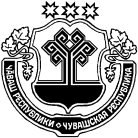 ЧУВАШСКАЯ  РЕСПУБЛИКА КРАСНОЧЕТАЙСКИЙ   РАЙОН  ТРАЛЬКАССИЯЛ ПОСЕЛЕНИЙĚН АДМИНИСТРАЦИЙĚ ЙЫШĂНУ                      11.04.2022  14 №    Тралькасси ялеАДМИНИСТРАЦИЯИСПУХАНСКОГО СЕЛЬСКОГО ПОСЕЛЕНИЯ ПОСТАНОВЛЕНИЕ 11.04.2022    № 14                 д.Испуханы